Гость группыВстреча с мамой: вязание шарфика для Зины 	Сегодня вечером в нашу младшую группу «Радуга» приходила гостья – мама Костика. Дети ее с нетерпением ждали. Мы не могли на прогулку взять куклу Зину, у нее  не было шарфика.Дарья  Владимировна познакомила детей  с основным инструментом -  спицами, что они могут быть полезными, но и опасными, а дети уточнили, что они тонкие, длинные и острые. А материалом  были зеленые нитки, дети потрогали и сказали,  что они  - мягкие. Сделали вывод, что шарфик будет мягким. Наша мастерица взялась за дело, спицы мелькали в ее руках. И вот чудо. Появился шарфик для куклы Зины. Дети рассказали нашей гостье какие   предметы одежды у них есть вязанные – носки, варежки, кофточки, манишки, шарфики и шапки.  В конце нашей встречи сказала детям, что такую маму называют РУКОДЕЛЬНИЦЕЙ. Спросила у детей: «Как узнает  Дарья Владимировна, что вам интересно, понравилось то, что она делает? Да, надо сказать спасибо, так скажите,  чтобы ей было приятно. Дружно прозвучало  громкое СПАСИБО. Мы очень рады  встрече с нашей гостьей.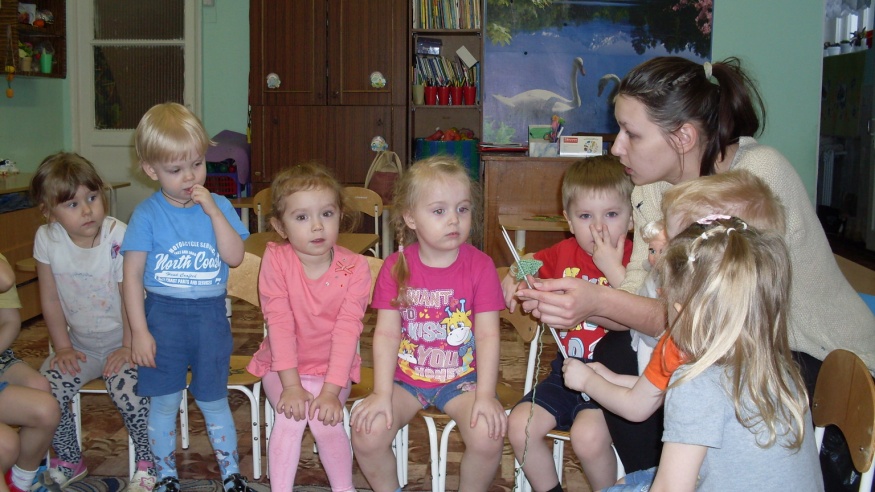 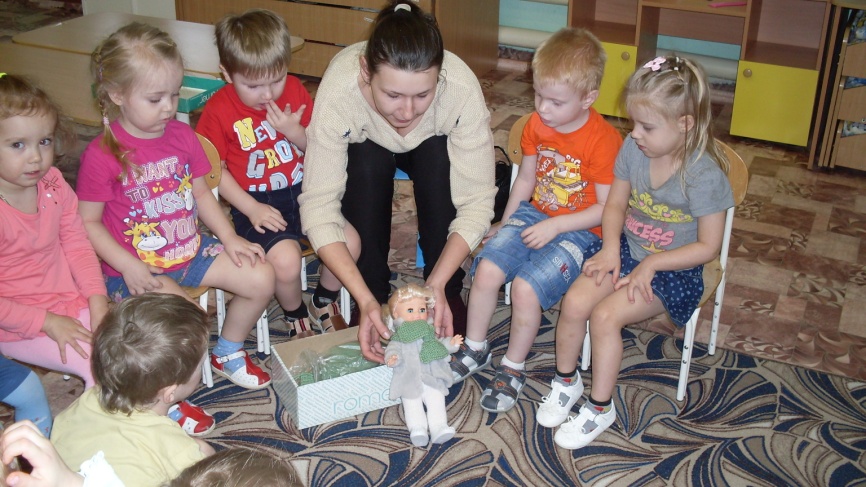 Г.В.Сватова, воспитатель